Консультация «Осторожно: пиротехника!»Мерцающие огни, огненные шары очень нравятся детям, и покупают пиротехнику в основном для ребятишек. Ведь огонь завораживает и взрослых, дает им прекрасную возможность снова почувствовать себя детьми. Но пиротехника не всегда безопасна.На новогодние праздники ежегодно приходится немало несчастных случаев, связанных с использованием пиротехнических средств. Как правило, они являются следствием использования петард. Страдают как дети, так и взрослые. Наиболее типичные последствия - это ожог верхних конечностей и лица. Бывают повреждения глаза, ранения рук.Помните о том, что в новогодние праздники родителям не стоит забывать про детей ни на минуту.Важно знать, что в инструкции по применению на отдельные пиротехнические средства указано о возрастном ограничении, например: запрещается использовать лицам моложе 14 лет и т.п. Основные меры безопасности при обращении с пиротехникой:1. Не приобретайте и не используете пиротехнические изделия, если: - на изделие отсутствует понятная инструкция по применению (инструкция должна выдаваться при покупке совместно с изделием); - на изделии не указан или истек срок годности; - нет подтверждения сертификации изделия; - изделие имеет дефекты.2. Переносите, храните, используйте и утилизируйте изделия строго в соответствии с прилагаемой инструкцией.3. Перед использованием пиротехнических изделий необходимо заранее четко определить: где вы будете проводить фейерверк, какие пиротехнические изделия будете использовать, как организуете его показ.4. Выберите место для фейерверка.В идеальном случае это может быть большая открытая площадка — двор, сквер или поляна, свободная от деревьев и построек. Внимательно осмотрите выбранное место, по соседству (в радиусе 100 метров) не должно быть пожароопасных объектов, стоянок автомашин, деревянных сараев или гаражей и т. д. Если фейерверк проводится за городом, поблизости не должно быть опавших листьев и хвои, сухой травы или сена — того, что может загореться от случайно попавших искр. При сильном ветре размер опасной зоны по ветру следует увеличить в 3—4 раза.5. Заранее продумайте, где будут находиться зрители.Им нужно обеспечить хороший обзор и безопасность, а для этого разместите их на расстоянии 35—50 метров от пусковой площадки фейерверка, обязательно с наветренной стороны, чтобы ветер не сносил на них дым и несгоревшие части изделий. Если ваш двор мал и тесен — воспользуйтесь петардами, хлопушками, огненными волчками и колесами, но ни в коем случае не запускайте изделия, летящие вверх — ракеты, бабочки и пр. Использовать их рядом с жилыми домами и другими постройками категорически запрещается: они могут попасть в окно или форточку, залететь на чердак или на крышу и стать причиной пожара. Постарайтесь лучше уйти подальше от дома и найти более подходящее место.При эксплуатации пиротехнических изделий категорически запрещается:Использовать изделия с истекшим сроком годности; с видимыми повреждениями.Использовать приобретенную пиротехнику до ознакомления с инструкцией по применению и данных мер безопасности.Продавать несовершеннолетним пиротехнические изделия. Разрешать детям самостоятельно приводить в действие пиротехнические изделия.Ронять или бросать фейерверки.Производить любые действия, не предусмотренные инструкцией по применению и данными мерами безопасности. Разбирать фейерверки, исправлять повреждения. Хранить фейерверки без упаковки.Направлять работающую ракету или «свечу» на людей, легковоспламеняющиеся предметы, бросать ее в костер. Носить взрывоопасные вещества в кармане или еще ближе к телу.Взрывать пиротехнику, когда в опасной зоне (см. радиус опасной зоны на упаковке) находятся люди, животные, горючие материалы, деревья, здания, жилые постройки, провода электронапряжения. Применять пиротехнику при ветре более 5 м/с. Наклоняться над изделием во время его использования.Запускать салюты с рук (за исключением хлопушек, бенгальских огней, некоторых видов фонтанов) и подходить к изделиям в течение 2 минут после их задействования.Использовать пиротехнику в закрытых помещениях, квартирах, офисах (кроме хлопушек, бенгальских огней и фонтанов, разрешенных к применению в закрытых помещениях), а так же запускать салюты с балконов и лоджий.Помните, что экономить на пиротехнике ни в коем случае нельзя! Безопасность детей в ваших руках!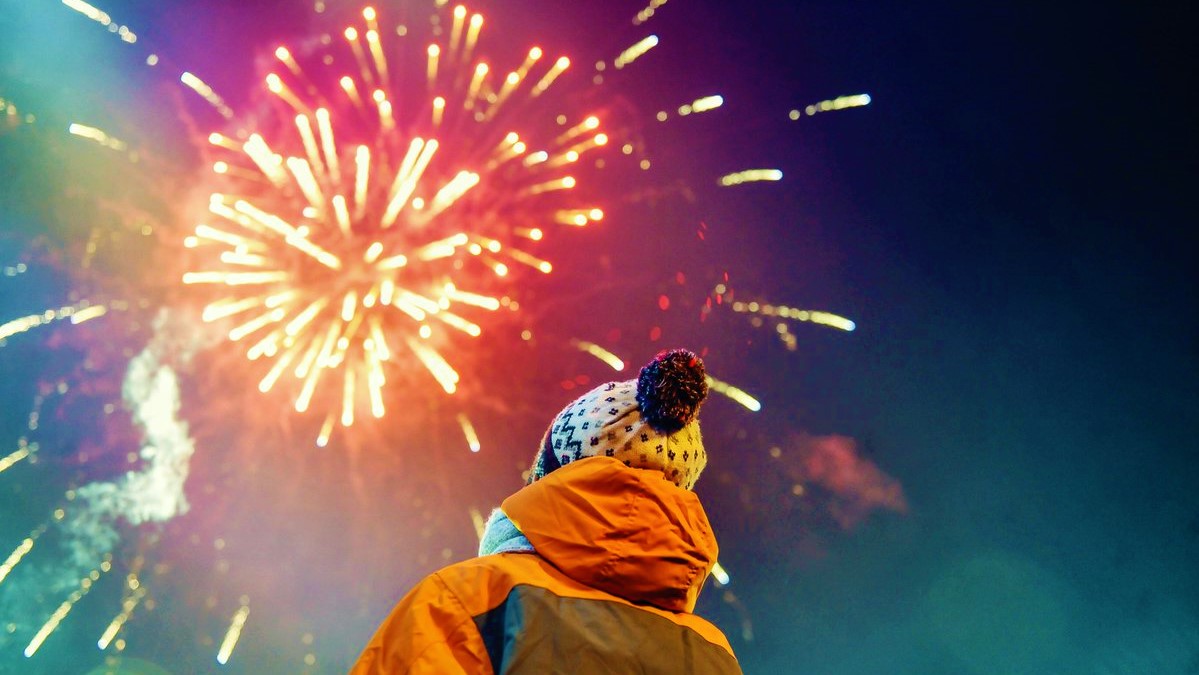 